NOTAS DE DISCIPLINA FINANCIERA1. Balance Presupuestario de Recursos Disponibles NegativoSe informará:a) Acciones para recuperar el Balance Presupuestario de Recursos Disponibles Sostenible.NO APLICAFundamento Artículo 6 y 19 LDF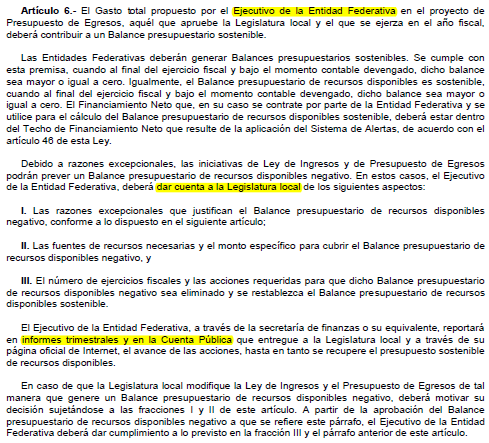 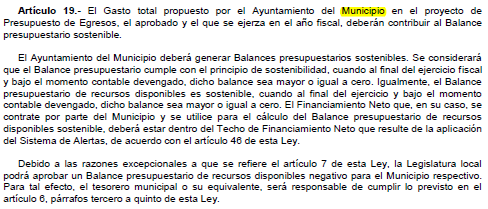 2. Aumento o creación de nuevo GastoSe informará:a) Fuente de Ingresos del aumento o creación del Gasto no Etiquetado.b) Fuente de Ingresos del aumento o creación del Gasto Etiquetado.Fundamento Artículo 8 y 21 LDF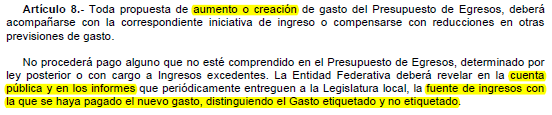 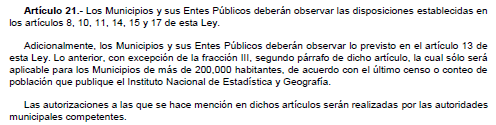 3. Pasivo Circulante al Cierre del Ejercicio (ESF-12)Se informará solo al 31 de diciembreFundamento Artículo 13 VII y 21 LDF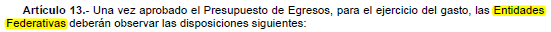 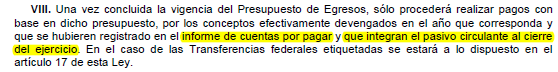 4. Deuda Pública y ObligacionesSe revelará:a) La información detallada de cada Financiamiento u Obligación contraída en los términos del Título Tercero Capítulo Uno de la Ley de Disciplina Financiera de las Entidades Federativas y Municipios, incluyendo como mínimo, el importe, tasa, plazo, comisiones y demás accesorios pactados.NO APLICAFundamento Artículo 25 LDF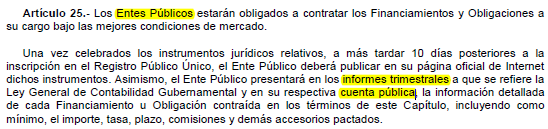 5. Obligaciones a Corto PlazoSe revelará:a) La información detallada de las Obligaciones a corto plazo contraídas en los términos del Título Tercero Capítulo Uno de la Ley de Disciplina Financiera de las Entidades Federativas y Municipios, incluyendo por lo menos importe, tasas, plazo, comisiones y cualquier costo relacionado, así mismo se deberá incluir la tasa efectiva.NO APLICAFundamento Artículo 31 LDF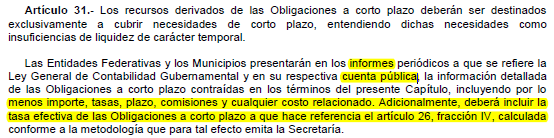 6. Evaluación de CumplimientoSe revelará:a) La información relativa al cumplimiento de los convenios de Deuda Garantizada.NO APLICAFundamento Artículo 40 LDF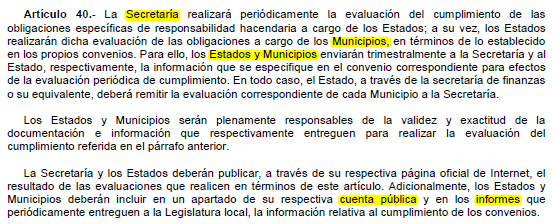 FondoCOGAmpliaciónInternaTotal11207878012.192.1970002.192.1979912.192.1911207878020.000.003000457,422.00457,422.0034112.002.003831457,420.00457,420.007000-457,422.00-457,422.007991-457,422.00-457,422.0015208111000.000.0010000.000.001131512,080.00512,080.001212450,900.00450,900.00131120.0020.001321-7,043,908.00-7,043,908.0013237,858,483.007,858,483.001411267,230.00267,230.001412-226,175.00-226,175.00144172,100.0072,100.001541719,570.00719,570.001591-134,864.59-134,864.591592834,044.59834,044.591611-3,310,140.00-3,310,140.001711-29,996.00-29,996.00171230,656.0030,656.0020000.000.002111-6,000.00-6,000.0021126,000.006,000.002141-10,000.00-10,000.00215110,000.0010,000.002212-212.00-212.002231212.00212.0030000.000.003111471,654.39471,654.393131-7,400.00-7,400.0031410.000.0031710.000.003181-7,800.00-7,800.003221-27,816.80-27,816.803231-158,861.00-158,861.00331120,000.0020,000.003331-381,410.00-381,410.003381-307,026.59-307,026.593391350,000.00350,000.0035810.000.0035910.000.003611-14,210.00-14,210.00369114,210.0014,210.00375195,000.0095,000.003831-100,000.00-100,000.00385310,000.0010,000.00392111,410.0011,410.00398132,250.0032,250.00Total2.190.002.19Procuraduría de los Derechos Humanos del Estado de Guanajuato
Informe de cuentas por pagar y que integran el pasivo circulante al cierre del ejercicio
Ejercicio 2020Procuraduría de los Derechos Humanos del Estado de Guanajuato
Informe de cuentas por pagar y que integran el pasivo circulante al cierre del ejercicio
Ejercicio 2020Procuraduría de los Derechos Humanos del Estado de Guanajuato
Informe de cuentas por pagar y que integran el pasivo circulante al cierre del ejercicio
Ejercicio 2020Procuraduría de los Derechos Humanos del Estado de Guanajuato
Informe de cuentas por pagar y que integran el pasivo circulante al cierre del ejercicio
Ejercicio 2020Procuraduría de los Derechos Humanos del Estado de Guanajuato
Informe de cuentas por pagar y que integran el pasivo circulante al cierre del ejercicio
Ejercicio 2020COGConceptoDevengado
(a)Pagado
(b)Cuentas por pagar
(c)=(a-b)COGConceptoDevengado
(a)Pagado
(b)Cuentas por pagar
(c)=(a-b)Gasto No Etiquetado1000Servicios Personales2000Materiales y Suministros3000Servicios Generales4000Transferencias, Asignaciones, Subsidios y Otras Ayudas5000Bienes Muebles, Inmuebles e Intangibles6000Inversión Pública7000Inversiones Financieras y Otras Provisiones8000Participaciones y Aportaciones 9000Deuda PúblicaGasto Etiquetado1000Servicios Personales2000Materiales y Suministros3000Servicios Generales4000Transferencias, Asignaciones, Subsidios y Otras Ayudas5000Bienes Muebles, Inmuebles e Intangibles6000Inversión Pública7000Inversiones Financieras y Otras Provisiones8000Participaciones y Aportaciones 9000Deuda PúblicaTotal